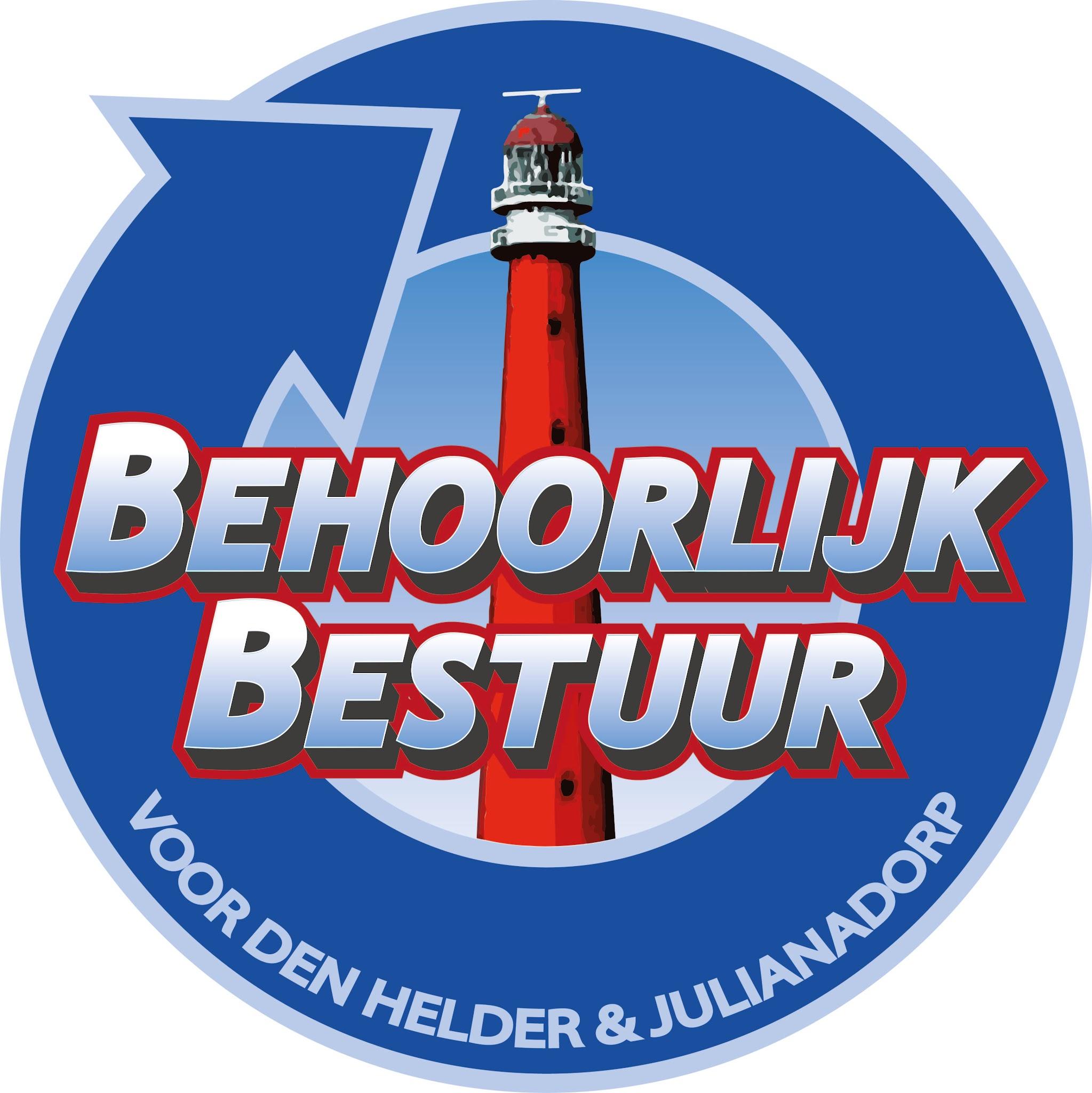 Schriftelijke vragen van de fractie Behoorlijk Bestuur voor Den Helder en Julianadorp.Conform artikel 36 reglement van orde.22 juni 2022,Geacht College,Naar aanleiding van de besluitenlijst vergadering commissie Maatschappelijke ontwikkeling van 21 juni 2022, sturen wij onze nog niet beantwoorde vragen.Met het vriendelijke verzoek deze zo spoedig mogelijk te beantwoorden. De vraag over het WMO-taxivervoer tevens mee te nemen en/of te beantwoorden in de RIB over WMO-taxivervoer. Doordat de achterstanden weggewerkt werden bij de WMO zijn er over de hele linie op het sociaal domein zaken niet uitgevoerd of uitgesteld. Kunt u ons aangeven welke zaken dit precies zijn geweest en wat hiervan de gevolgen voor: inwoners, kosten en beleidskeuzes dit heeft meegebracht?Kunt u ons aangeven waarom de Motie - WMO taxivervoer niet is uitgevoerd, zoals de wens van de raad is?
Wanneer gaat u WMO-taxivervoer (en de motie) agenderen in de bestuurlijke termijnkalender, zodat raad en commissie zich kunnen uitspreken over de gewenste vorm en uitvoering?
Is het mogelijk de raad en commissie eerder te informeren via een RIB of te voorzien van informatie betreffende een onderwerp wat niet geagendeerd staat voor bespreking, maar wat wel een direct verband heeft of gevolg is, met een te bespreken onderwerp op de agenda?Met vriendelijke groet,Namens de fractie van Behoorlijk Bestuur voor Den Helder & Julianadorp,Michel Pastoor